Drodzy Rodzice i Dzieci!Miło Was powitać w kolejnym tygodniu nauki zdalnej. Witam moje Gwiazdki W tym tygodniu nauczymy się co to znaczy być przyjacielem przyrody.Informacja dla Rodziców:Szanowni Państwo, w tym tygodniu tematem naszych zajęć będzie odpowiedz na pytanie co to znaczy być przyjacielem przyrody. Proszę o pomoc w wypełnianiu przez dzieci Kart Pracy cz.4, str. 12 -19 . Poznajemy też nową literkę. Dzieci mogą także korzystać z wyprawki plastycznej i wybrać interesującą pracę plastyczną zgodnie z tygodniowym tematem.Kochane Gwiazdeczki, czy znacie powiedzenie:Lasy to płuca ZiemiMówimy tak dlatego, że lasy produkują tlen, którym oddychamy, zatrzymują także pył i kurz, oczyszczają powietrze, a drzewa iglaste wydzielają olejki eteryczne.Przypomnijmy sobie jak zbudowane jest drzewo: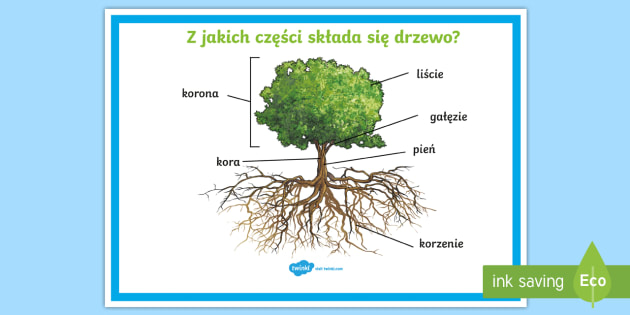 A teraz samodzielnie wykonajcie zadanie, umieszczając nazwy części drzewa na właściwe miejsce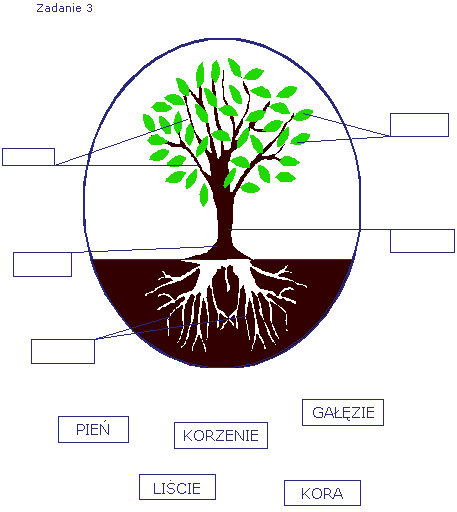 Obejrzyjcie teraz plansze i powiedzcie Jak należy dbać o las i jego mieszkańców, a jak nie wolno się zachowywać?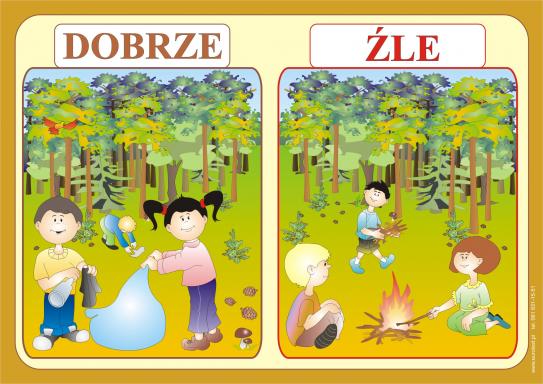 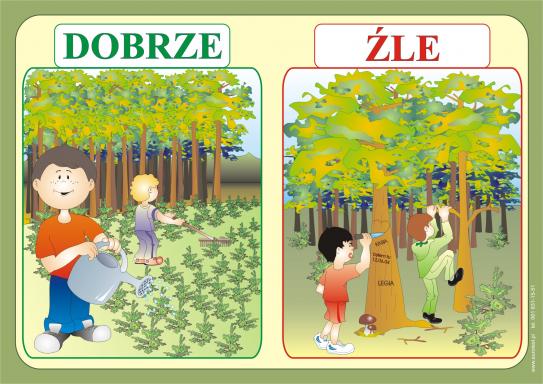 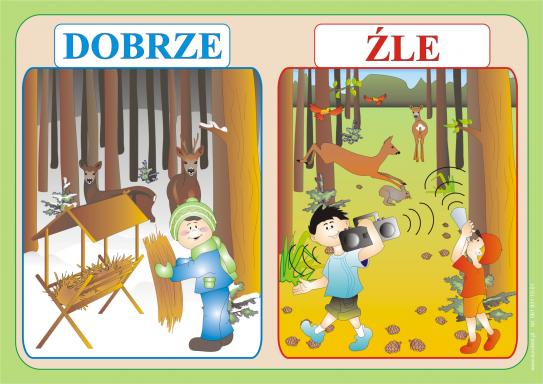 Pamiętajcie: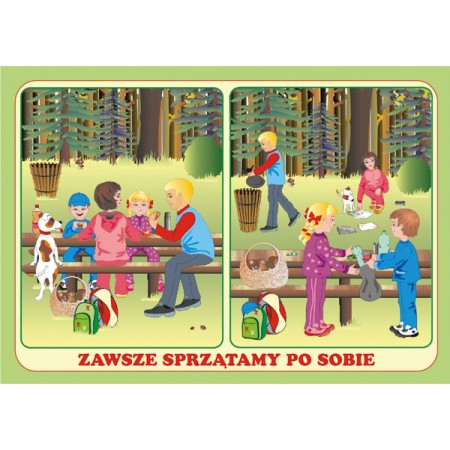 A teraz zastanówmy się Co zanieczyszcza powietrze?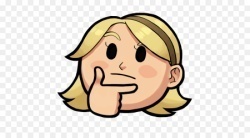 Oglądając każdy obrazek powiedzcie TAK lub NIETak – oznacza, że pokazana rzecz ma wpływ na zanieczyszczenie powietrzaNie – oznacza, że pokazana rzecz nie zanieczyszcza środowiska   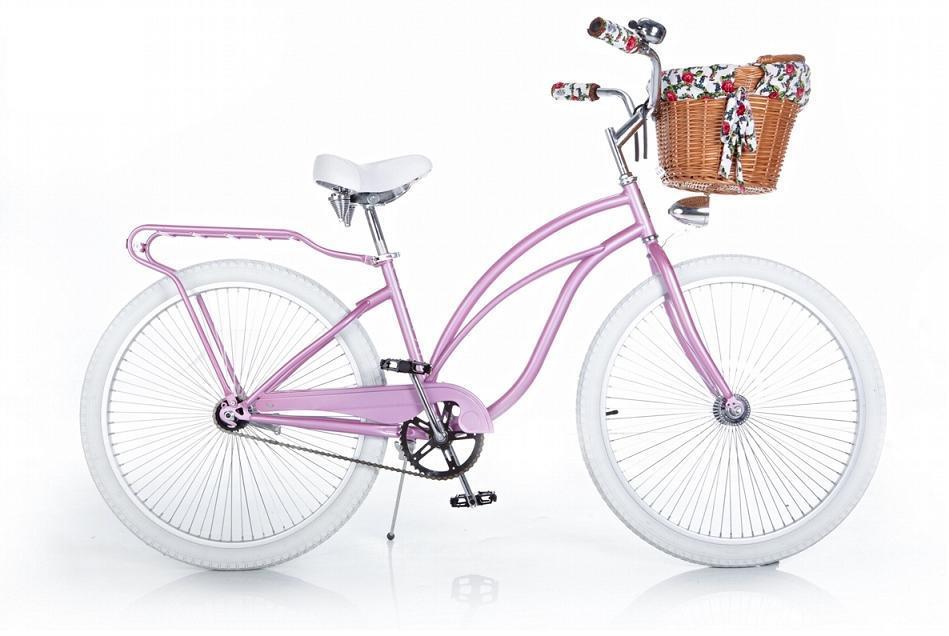 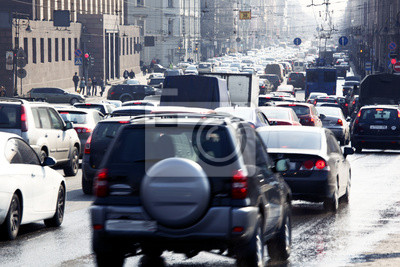 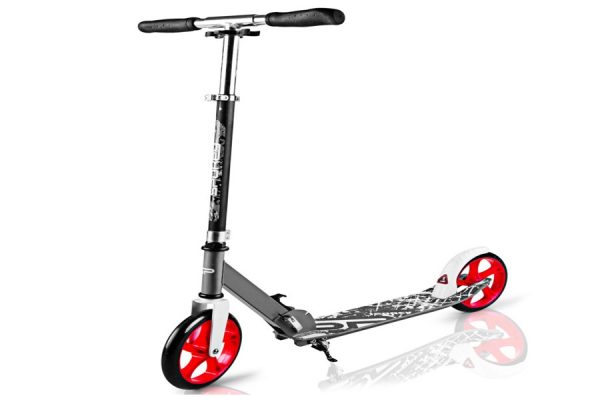 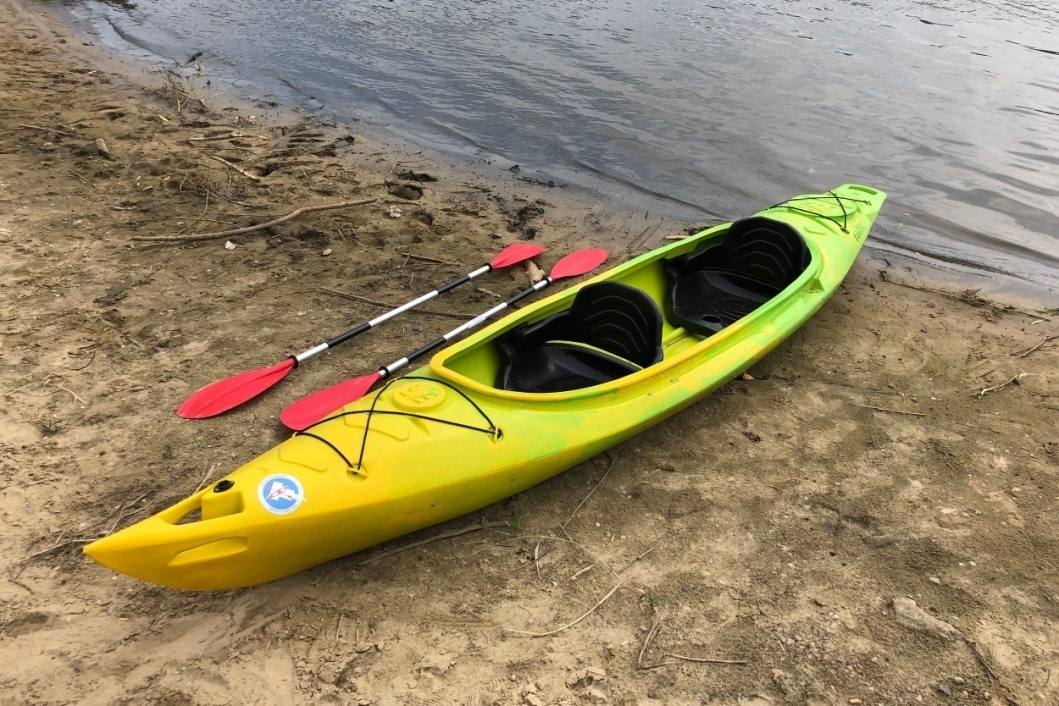 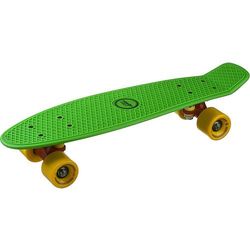 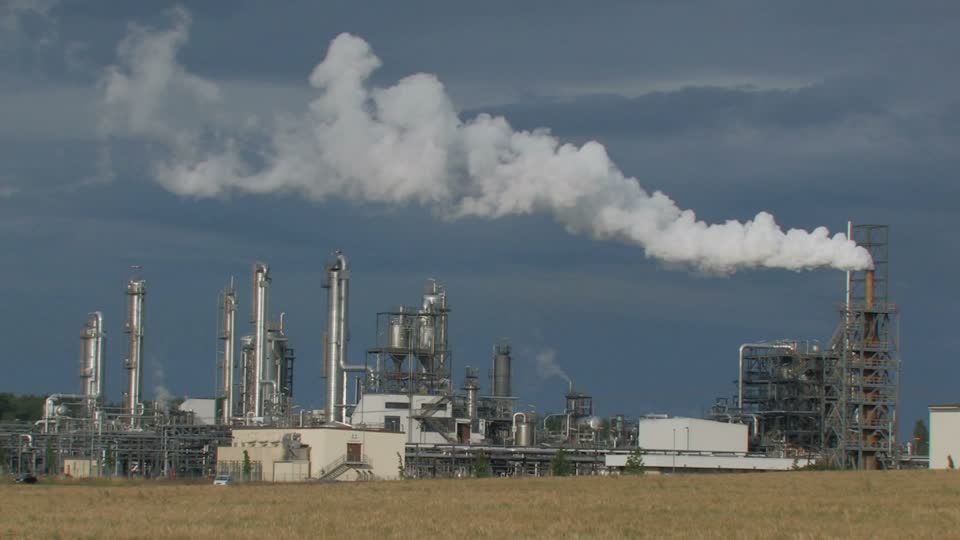 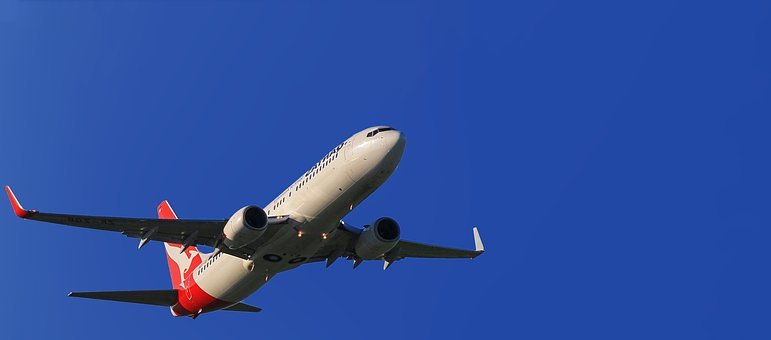 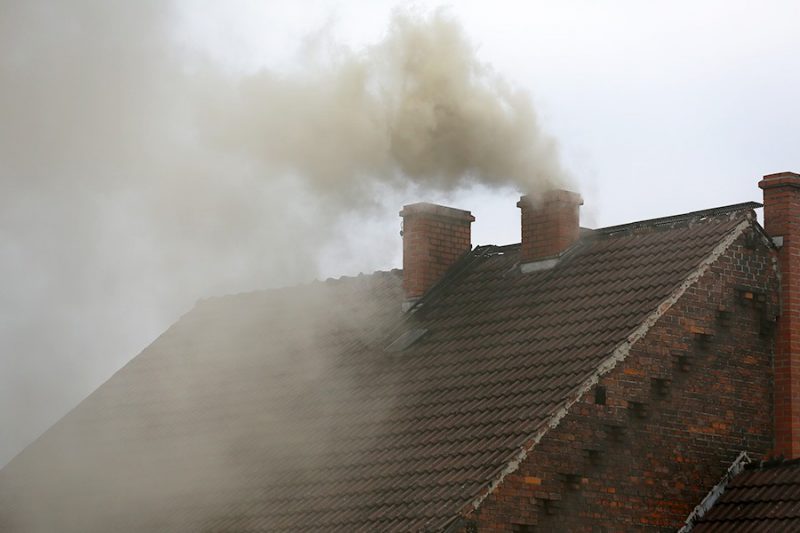 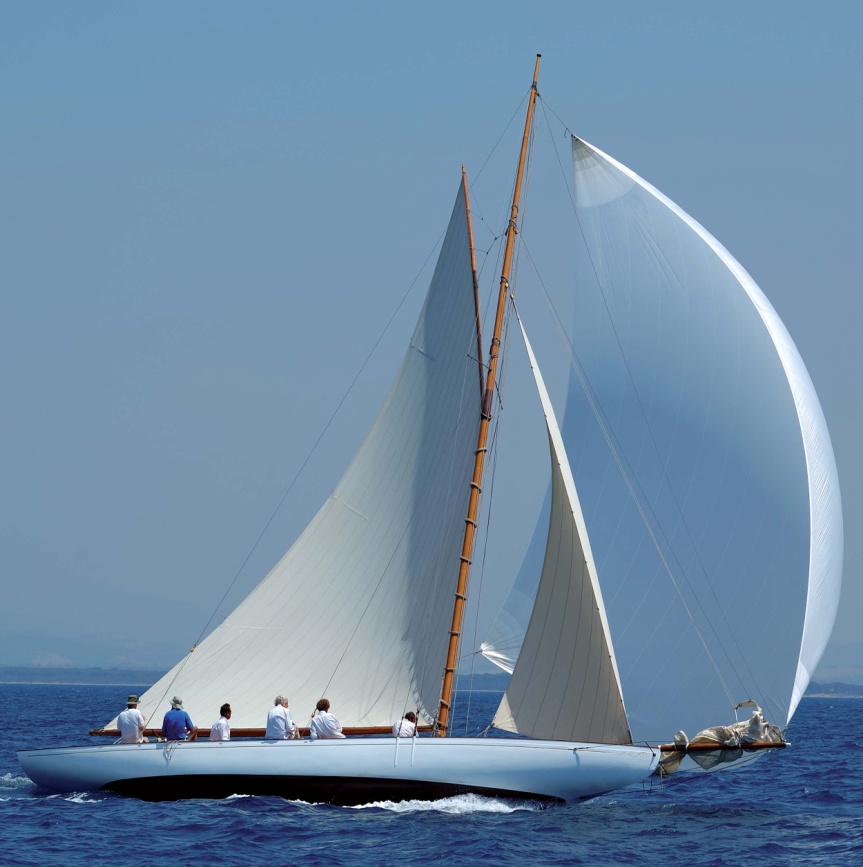 A teraz czas na piosenkę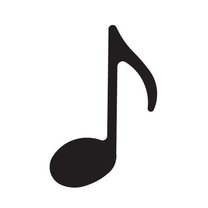 . ZoZi zaśpiewa wam o segregowaniu śmieci.”https://www.youtube.com/watch?v=61qEwdxUom8„Świat w naszych rękach”Ci co lubią segregację
Otóż oni mają rację
Gdy w osobne pojemniki
Lecą papier, szkło, plastiki

Cały świat jest w naszych rękach
Właśnie o tym ta piosenka
Możesz dbać o cały świat
Chociaż masz niewiele lat

A recykling trudne słowo
Chodzi o to by na nowo
Z naszych śmieci zrobić coś
Papier, plastik albo szkło

Cały świat jest w naszych rękach
Właśnie o tym ta piosenka
Możesz dbać o cały świat
Chociaż masz niewiele latWięc dorośli oraz dzieci
Posłuchajcie
Sprawą śmieci trzeba zająć się dziś
Żeby jutro dobrze żyćW piosence pojawiło się trudne słowo: RECYKLING. Oznacza to, że niektórych rzeczy wcale nie musimy wyrzucać tylko wykorzystać je ponownie. Zobaczcie 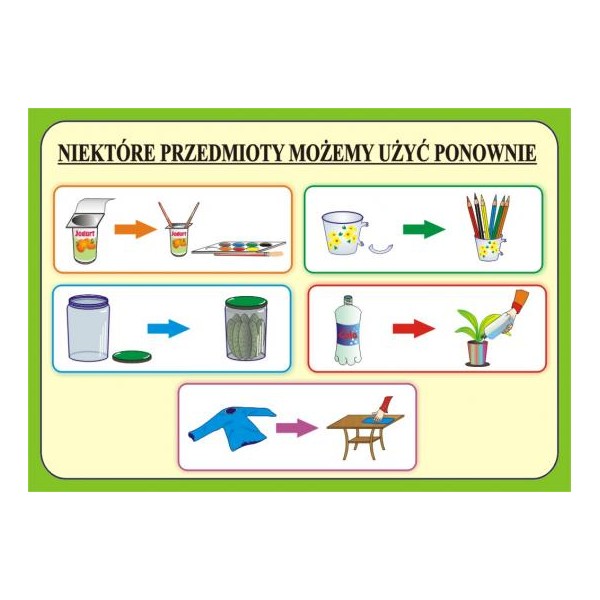 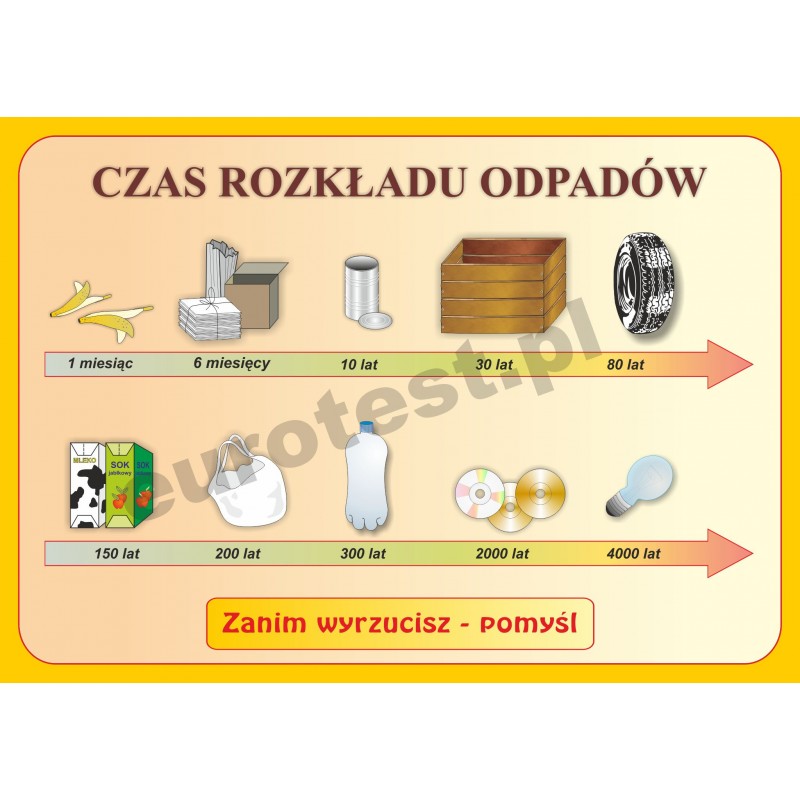 A teraz porozmawiamy o segregowaniu śmieci. 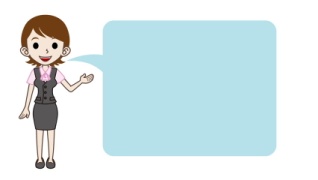 Segregacja odpadów czyli śmieci to zbieranie ich do odpowiednich pojemników z podziałem na rodzaj materiałów, z których zostały wyprodukowane. Posegregowane odpady trafiają do sortowni, gdzie odpady z danego pojemnika zostają podzielone na różne rodzaje np. różne kolory szkła. Po czym poddawane są recyklingowi czyli zostają przetworzone, a z uzyskanego w ten sposób materiału stworzony zostaje nowy produkt. Zobaczcie jak to działa.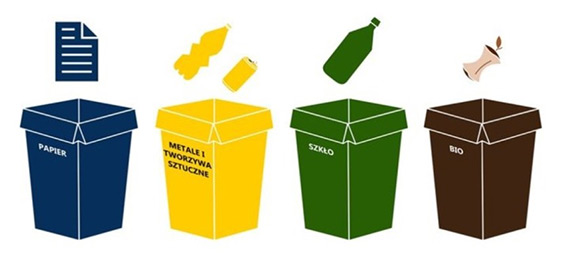 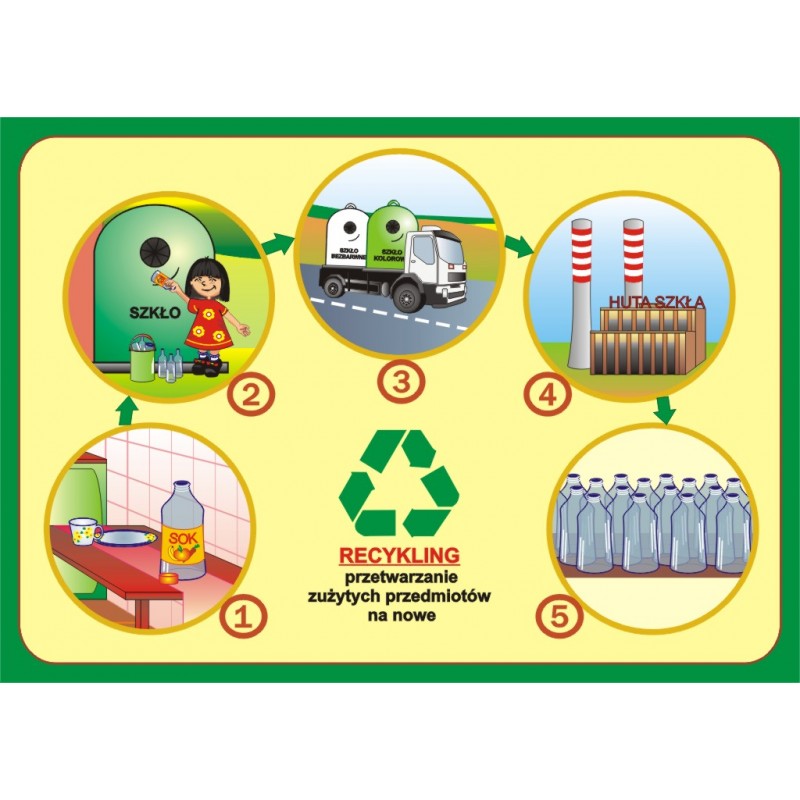 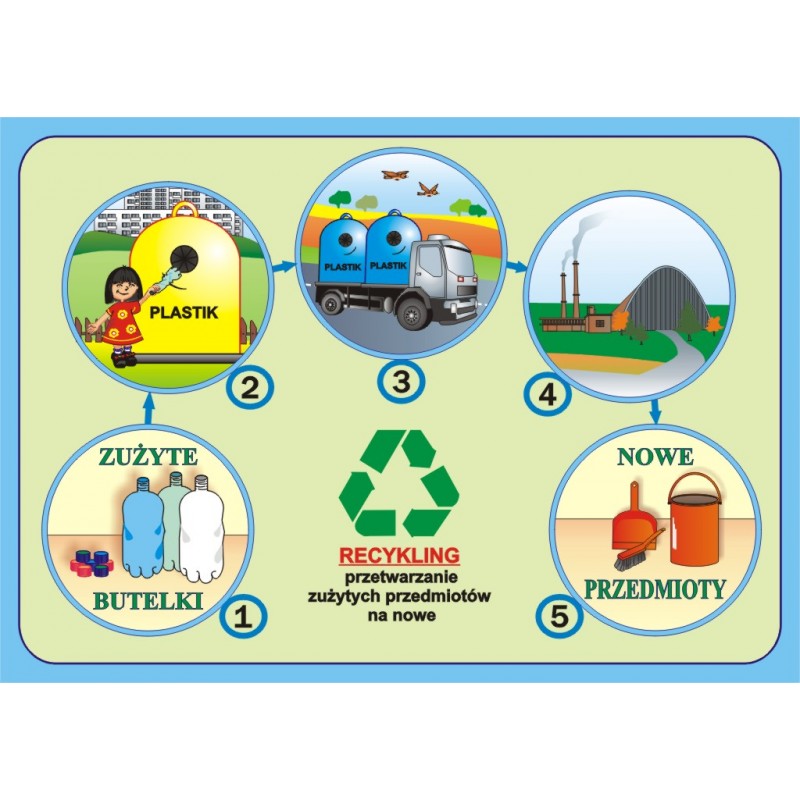 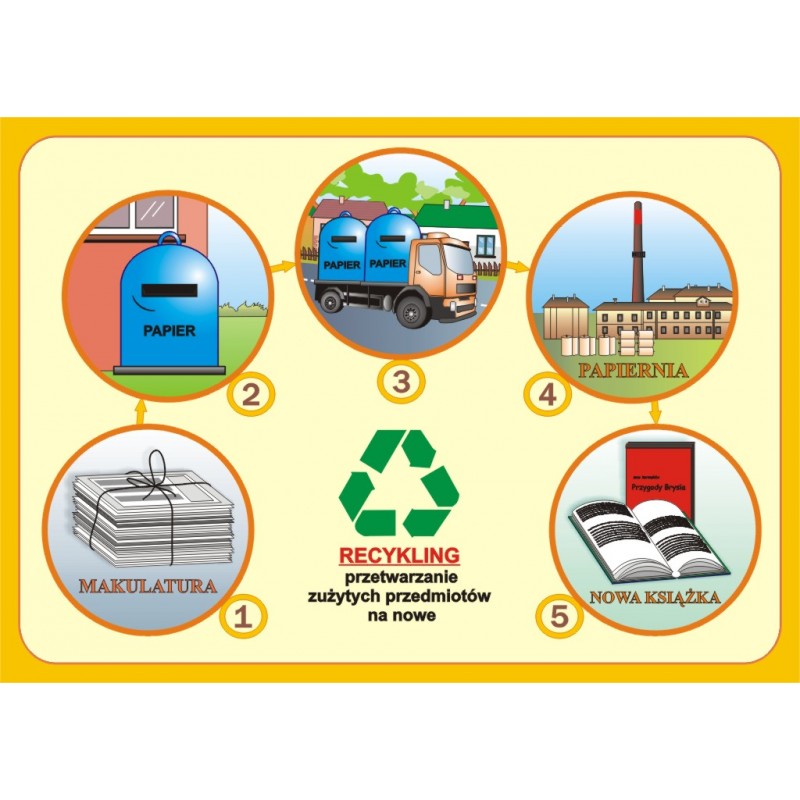 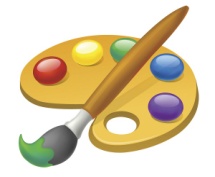 A teraz czas na zadanie plastyczneW wyprawce plastycznej znajdziecie kartę nr 21. Wykorzystajcie ją do zrobienia kolorowych pojemników na odpady według instrukcji. Następnie z gazetek promocyjnych, które z pewnością znajdziecie w domu wytnijcie produkty w różnych opakowaniach i przyklejcie je do odpowiednich pojemników, które wcześniej zrobiliście.  Zobaczcie jak powinno to wyglądać.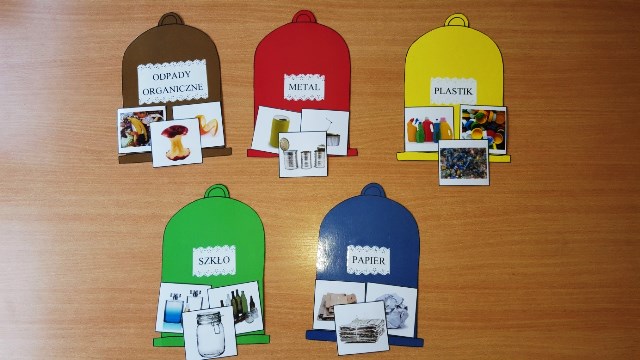 Możecie także zrobić wydzierankę. Użyjcie kolorowego papieru do wyklejenia wesołego pojemnika na śmieci.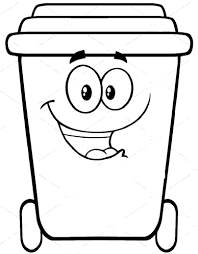 W tym tygodniu poznajemy literę u,U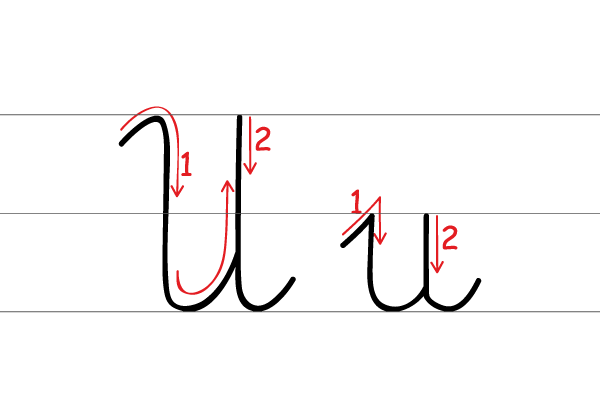 Uzupełnijcie swoje książeczki:Turkusowa str. 34-39Różowa str. 58-59 A teraz poćwiczymy liczenie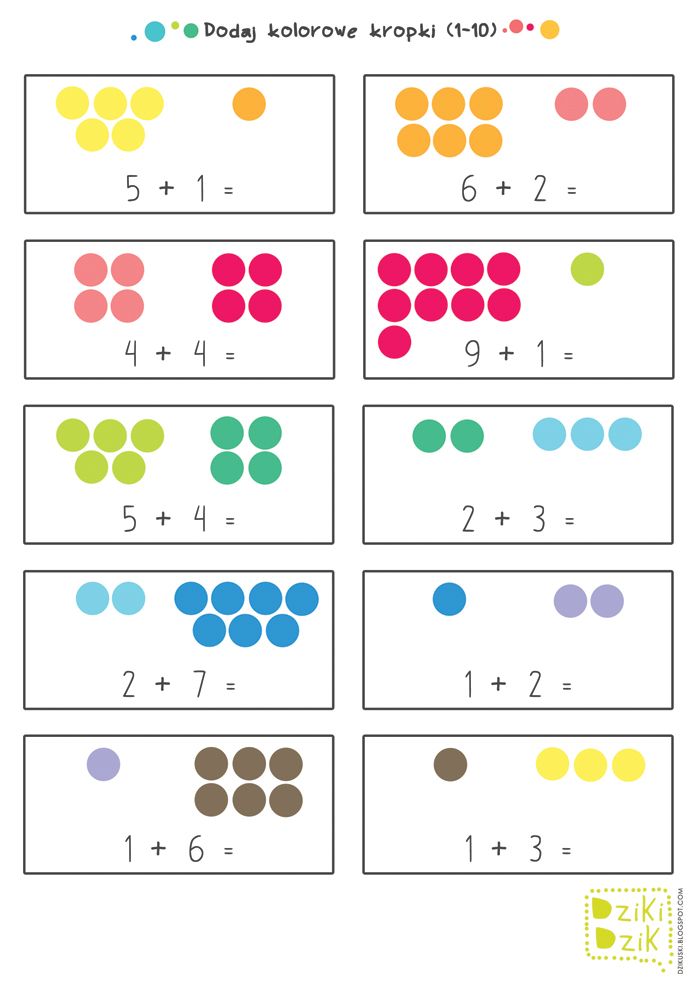 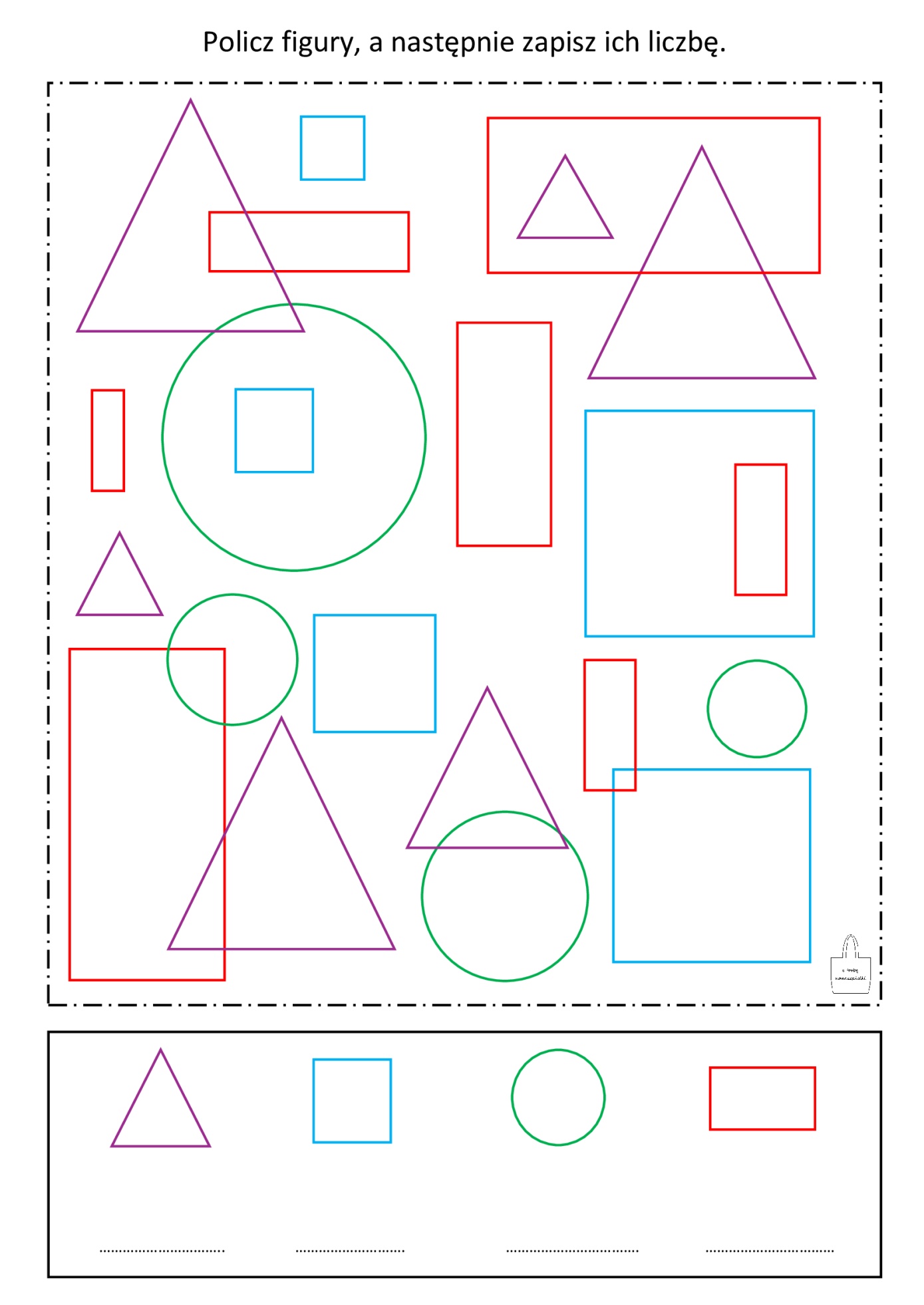 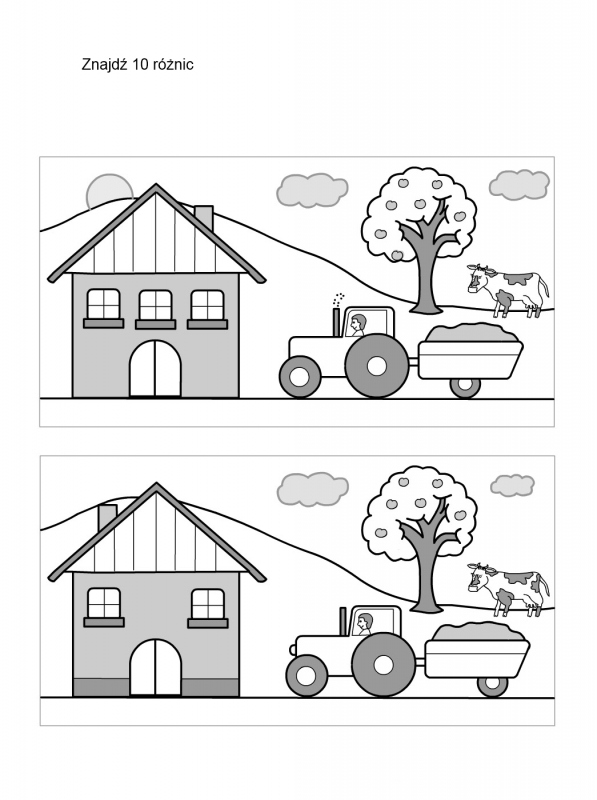 Pooglądajcie teraz bajeczkę 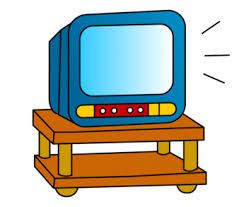  „ Ekologiczny dom”https://www.youtube.com/watch?v=PYd88-RyaLsi odpowiedzcie na pytanie: Co robi rodzina Ekomalińskich, aby chronić naszą przyrodę? Podajcie 5 odpowiedzi.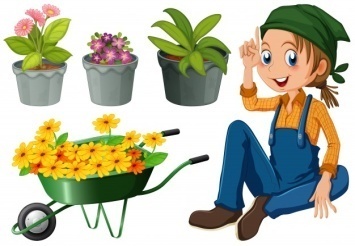 A teraz proponuję zabawę w Małego OgrodnikaDo założenia hodowli cebulkowej potrzebne będą: mała doniczka lub plastikowy kubeczek, ziemia i zwykła cebula ( najlepiej dymka). Napełnijcie doniczkę ziemią, włóżcie do niej cebulkę, tak do połowy i podlejcie. Postawcie doniczkę na parapecie i regularnie podlewajcie każdego dnia. Obserwujcie jak wyrasta wam pyszny szczypiorek. Możecie go zrywać na kanapkę. Smacznego.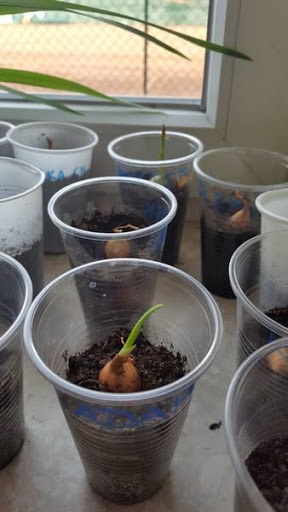 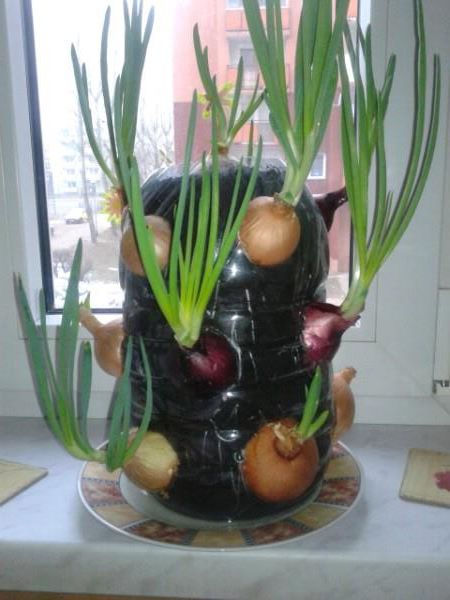 Zabawy ruchowe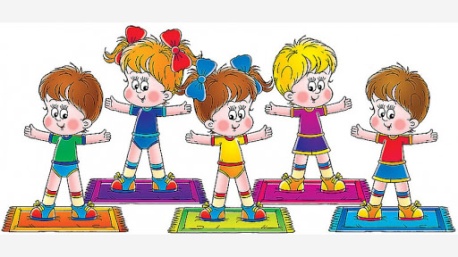 Rzucamy szyszkami.Dzieci na niby spacerują po lesie, co pewien czas podnoszą szyszkę i rzucają nią z dużym zamachem jak najdalej.Przedzieramy się przez leśne zarośla.Dzieci poruszają się na czworakach między wyobrażonymi zaroślami, co pewien czas prostują się i maszerują do przoduPiłujemy drzewo.Dziecko stoi w parze z rodzicem, twarzą do siebie. Podają sobie ręce i naprzemiennie przeciągają je do przodu i do tyłu, z równoczesnym pochylaniem i odchylaniem tułowia – naśladują piłowanie drzewa.Kwiatek rośnie.Dziecko siedzi „po turecku”. Tułów pochyla do przodu, dłonie układa na podłodze. Na hasło: Kwiatek rośnie, dziecko powoli prostuje tułów. Na hasło: Kwiatek wyciąga się do słońca – wyciąga ręce jak najwyżej. Na hasło: Kwiatek więdnie, powoli wraca do pozycji wyjściowej.Leśne echo.Rodzic wyklaskuje lub wytupuje dowolne rytmy, a dziecko powtarza je jak echo.Ziemia, woda, powietrze.Dziecko stoi zwrócone twarzą do rodzica. Na hasło: Ziemia – dotyka dłońmi podłogi, jednocześnie przykucając. − Na hasło: Woda – chwyta się dłońmi za kolana. − Na hasło: Powietrze – wskazuje przestrzeń nad głową. Rodzic podaje hasła w różnej kolejności. Tęsknie za Wami, uważajcie na siebie.Pani Anetka